                                                                                                                           ПРОЕКТ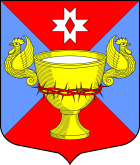 ПОВЕСТКА ДНЯ  ОЧЕРЕДНОГО ЗАСЕДАНИЯСОВЕТА ДЕПУТАТОВ
                    МО ЛАГОЛОВСКОЕ СЕЛЬСКОЕ ПОСЕЛЕНИЕЧЕТВЕРТОГО СОЗЫВА15.08.2022 г.                                                                                          время  18.00О внесении изменений и дополнений в Устав муниципального образования Лаголовского сельского поселения  Ломоносовского муниципального  района  Ленинградской  области» (в окончательном чтении)О Протесте прокуратуры Ломоносовского района на Решение  о порядке согласования кандидатур на должность заместителя главы администрацииРазное